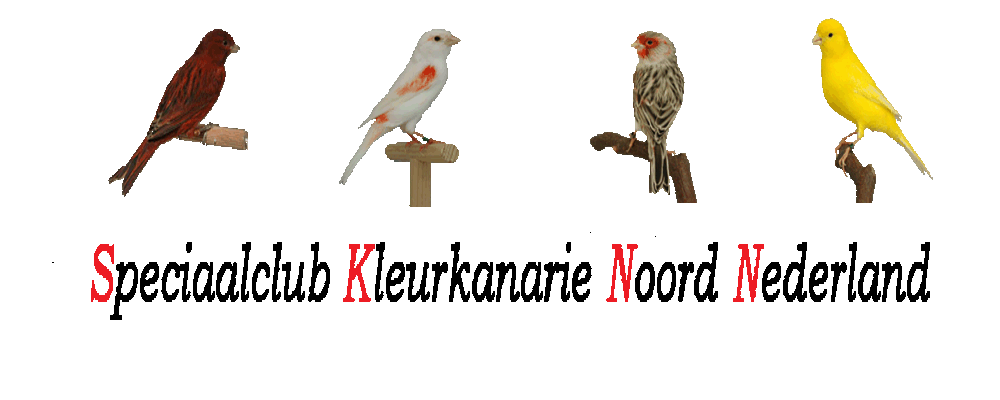 De Speciaalclub Kleurkanaries Noord Nederland  hanteert haar eigen prijzenschema, t.w.:Bij de Stellen en Stammen is het puntenaantal inclusief eenheidspunten.In elke groep kan dus goud, zilveren brons worden behaald. Voor zowel enkelingen, stellen en stammen, ongeacht het aantal ingeschreven vogels.De volgende prijzen kunnen worden gewonnen:Mooiste lipochroomMooiste melanineMooiste mozaïekMooiste stelMooiste stamKlassementsprijs over de beste 5 vogelsTrofee voor de mooiste vogel van de Show deze kan ook uit een Stel of Stam komen.Inbrengtijden :  Dinsdag  17 november vanaf 16.00 uur tot 20.00 uur.Keuring  : Woensdag 18 november.Afhalen vogels: zaterdag 21 november SKNN op afroep (van 16.00 uur tot 16.30 uur)!!Het adres van de zaal:  St.Vincentiusgebouw, St.Vincentiusstraat 6  9981AX Uithuizen.De officiële opening is donderdagavond 19 november om 19.30 uur.Het bestuur SKNNENKELINGSTELLENSTAMMENGOUDMin. 91Min.185Min. 370ZILVER Min. 90Min. 183Min.366 BRONSMin.89Min. 181Min. 362